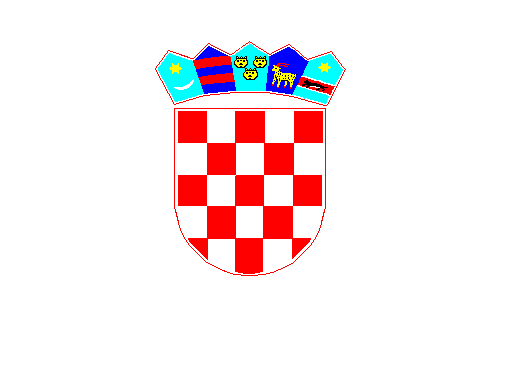          REPUBLIKA HRVATSKABRODSKO - POSAVSKA ŽUPANIJA             OPĆINA GARČINKlasa: 021-01/17-01/03Ur.broj: 2178/06-17-01-01Garčin, 15. rujan 2017.god. -  ČLANOVIMA OPĆINSKOG VIJEĆA  	  PREDMET: 3. sjednica Općinskog vijeća  - p o z i v –Sazivam 3. Sjednicu  Općinskog vijeća Općine Garčin  koja će se održati 25. rujna 2017.god. (ponedjeljak) u 19,30_sati Sjednica će se održati u prostorijama Općine Garčin, a predložen je slijedeći DNEVNI RED	          - Usvajanje Zapisnika sa 2. sjednice Općinskog vijeća1. Vijećnička pitanja 2. Polugodišnji izvještaj o izvršenju proračuna Općine Garčin za razdoblje od    1.1.-30.06.2017.3. Izvješće o radu načelnika za period od 1-6/2017.g.4. Prijedlog i donošenje Odluke o upisu i uknjižbi statusa javnog dobra u općoj uporabi,     nerazvrstane ceste – neotuđivo vlasništvo Općine Garčin5. Rješavanje imovinsko pravnih zamolbi	a) Ivana Rosnaky – k.o. Vrhovina	b) Svjetlana Štefanac – k.o. GarčinMolimo da se sjednici odazovete u zakazano vrijeme, a svoj eventualni izostanak najavite na tel. 422-442           PREDSJEDNIK OPĆINSKOG VIJEĆA								          Mato Jerković         